Kontener Laweta DIN 30 722 Wymiary wewnętrzne: 6700 mm x 2500 mm x 0 mm (długość x szerokość x wysokość) Hakowy system załadunku: 1570 mm, hak zaczepowy pręt Ø 50 mm, gat. S355Płozy dwuteownik IPN 180 mm, gat. St235JR, rolki zewnętrzne Ø 159x6 L-250Rozstaw rolek: 1560 mm, rozstaw płóz: 1060 mmBlacha: podłoga ≠ 3 mm, ściana ≠ 3 mm  w gat. S235Kolor wg palety RAL , Kontener obsługiwany przez urządzenia typu hakowegoDwanaście uchwytów do zabezpieczenia towaru po obwodzie podłogi 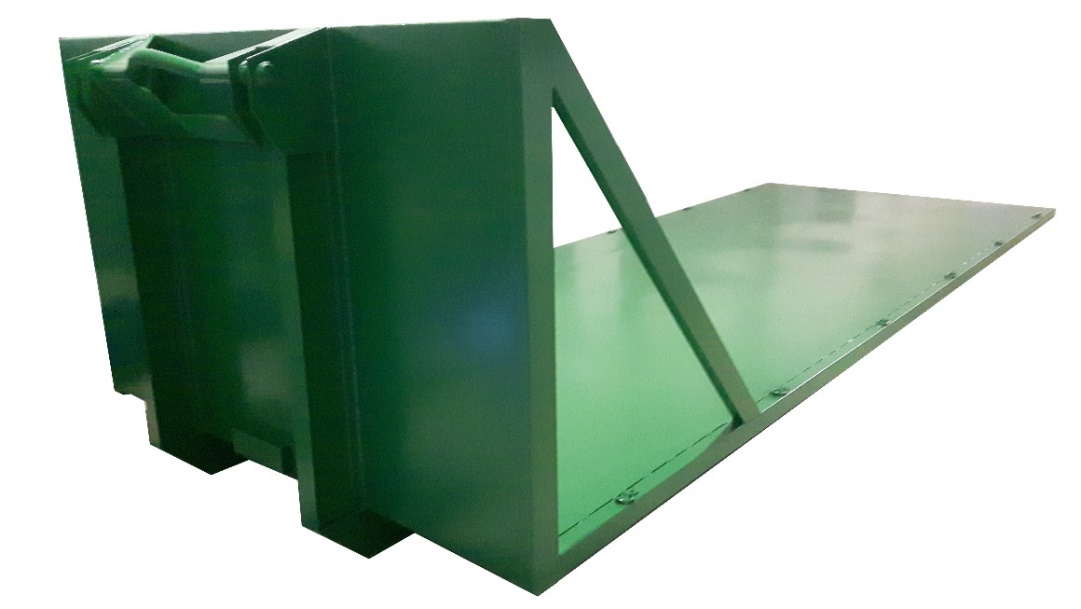 